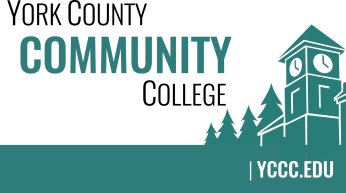 Strategic Planning CommitteeThursday: March 2, 201711:00 – 12:15 in the Community Board Room (Dr. Charlie Lyons Board Room)Strategic Planning Members (: indicates attendance)  Nicholas Gill (Chair)    Cathleen Ferrick  Brittany Heaward Margaret “Peg” Wheeler  Audrey Gup-Mathews  John Hall  Paul Gurney (committee recorder)  Samuel Ellis  Melinda Gilliam1. Call to order and roll callMeeting called to order at 11:08 a.m.2. Approval of meeting notes Approve as amended3. Review and approval of agendaAgenda presented by Nicholas Gill (Chair) and accepted by a unanimous vote of the committee members present.4. Updates4.1	Review the update given to Dr. Finkelstein for NEASC visit follow-upBarbara and Paula going to NEASC debriefing Nick providing SPC info composition of group and electronic access to SPC information and community involvement.  The results of the DOT exercise and our work will be discussed @ NEASC on Friday4.2	Short article in “YCCC Happenings” March editionOur committee info is in the March edition with a DOT exercise update. 	4.3	Present full “dot exercise” results at March 7th College Council meetingNick will do a full presentation of the DOT exercise at the 3/7 CC meeting.5. Old business 6. New business	6.1 	Share / peer edit break-out group draft language plan (D, A)The member(s) of the committee presented their responses to the specific questions listed regarding actions/Initiatives and our strategic goals.   Each member who provided answers will provide the electronic documented answers to Nick.	6.2	Look at additional actions/initiatives to include (D, A)Nick will review information provided, email compiled responses to questions to the members of the SPC, and provide next step(s).   7. Announcements8. Public Comment 9. Adjournment 12:20pmNote:  In keeping the College Council’s Agenda practices, agenda items are coded as follows:  A= Action Item; C= Committee Report; D= Discussion; I= Information